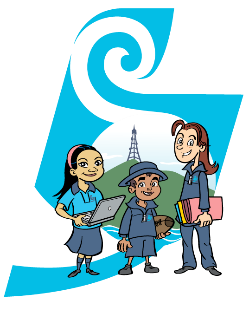 Stanley Avenue Netball 2022The 2022 Netball season is creeping up on us rather quickly and with many families affected by the Omicron outbreak in the area and changing restrictions, it has been very difficult to get the process started. There will be netball in Term 2…details of how this looks, will follow.What we need now are names of children interested in playing netball in 2022 so we can make up teams and it would be really helpful if parent/caregivers could indicate if you would be able to help out in any way, ie Coach, Manage, Netball Co-ordinator and Umpire. It has been decided that we will not be operating a Canteen this year.Please return the form below or alternatively email Kim at the school office  office@stanleyave.school.nz with the detailsRegardsKim Hayes    Office ManagerChild/Childrens name______________________________________Year Level_________Coach       			Yes/NoManage			Yes/NoCoordinator			Yes/NoUmpire			Yes/NoSigned  __________________________________   Name ___________________________________Date ____________________________________Phone number____________________________